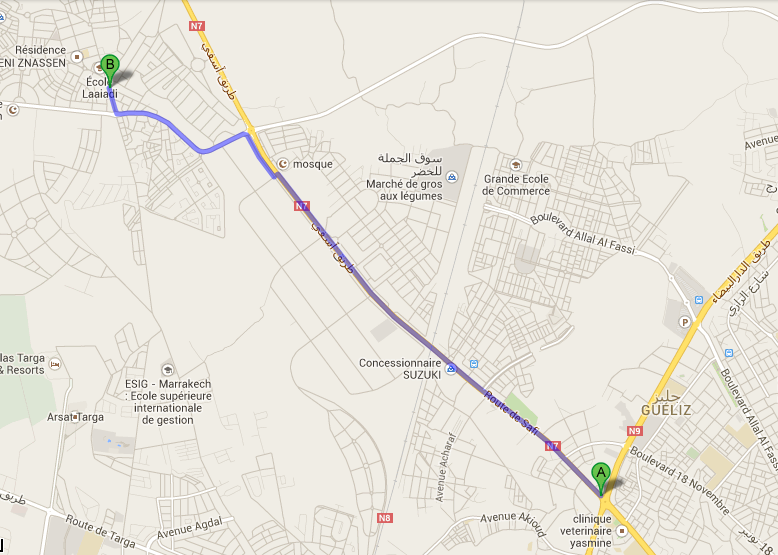 Itinéraire en voiture vers salle couverte Azzouzia Marrakech   5,6 km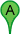 Croisement route Casa et Route Safi1Prendre la direction nord-ouest sur Route de Safi2Tourner à gauche3Tourner à la 1re à droite4Tourner à droite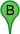 Salle couverte Azzouzia